CURRICULUM VITAE PERSONAL SUMMARY:- An experienced classroom practitioner possessing excellent classroom management skills, as we all enthusiasm and dedication. Developing and fostering the appropriate skills and social abilities to enable the optimum development of children, according to age, ability and aptitude. Able to devise and develop ways to encourage a pupil further, and challenge and inspire pupils to help them deepen their knowledge and understanding. Can quickly adapt into a classroom environment, and having excellent knowledge of the National Curriculum. Currently looking for a primary, secondary or special needs teaching position, either short or long term.PERSONAL INFORMATION:-Date and place of birth	: 	02 / O8 / 1981 in Constantine / AlgeriaNationality 			: 	AlgerianMarital status 		: 	MarriedReligion			:	Muslim EDUCATION:- Intellectual levelBachelor Humanities (class of 2000)Translation License: Arabic / English / French (class of 2004, following the Mentouri University of Constantine / Algeria)PROFESSIONAL EXPERIENCE:-In Algeria:French language teacher at the middle school in 2004 and to this day Professor Translation: Arabic -French / Arabic- English in Mentouri University, Constantine, Algeria. 2004 to 2007 (temporary)Translator at an authorized notary (2002 to 2008) in Constantine / AlgeriaTranslator in a licensed attorney (2003 to 2004) in Constantine / AlgeriaAbroad:Trainer at  Prestacom in Bizerte / Tunisia (2009 to 2011)LANGUAGES:-French: very good command (read, written and spoken)Arabic: very good command (read, written and spoken)English: very good command (read, written and spoken)OTHER SKILLS:-Ease of learningReliability and accuracyFlexibility and AvailabilityAble to work in teamAdaptability to new environmentDynamicVolunteer with a sense of organization and responsibilityCleanliness and Control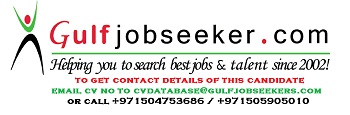 Gulfjobseeker.com CV No: 1467900